ПРОЕКТАДМИНИСТРАЦИЯВОЛЬСКОГО  МУНИЦИПАЛЬНОГО РАЙОНА
 САРАТОВСКОЙ ОБЛАСТИПОСТАНОВЛЕНИЕ  От                         № О внесении изменений в постановление администрации Вольского муниципального района от 26.04.2022г. № 801«О размещении аттракционов, батутов, а также другого развлекательногооборудования на территории муниципального образования город Вольск Саратовской области»В соответствии с Федеральным законом от 6 октября 2003 года  № 131-ФЗ «Об общих принципах организации местного самоуправления в Российской Федерации», Федеральным законом от 26 июля 2006 года № 135-ФЗ «О защите конкуренции», от 24 июля 2007 года № 209-ФЗ «О развитии малого и среднего предпринимательства в Российской Федерации», на основании ст. 29, 35 50 Устава Вольского муниципального района Саратовской области,  ПОСТАНОВЛЯЮ:1. Внести в постановление администрации Вольского   муниципального района от 26.04.2022г. № 801 «О размещении аттракционов, батутов, а также другого развлекательного оборудования на территории муниципального образования город Вольск Саратовской области» следующие изменения:1.1 Приложение № 1 изложить в новой редакции (Приложение № 1).1.2 Схему размещения аттракционов, батутов, а также другого развлекательного оборудования на территории муниципального образования город Вольск Саратовской области дополнить Приложением № 10 (Приложение № 2).2. Контроль за исполнением настоящего постановления возложить на заместителя    главы   администрации   Вольского   муниципального   района   по экономике, промышленности и потребительскому рынку.3. Настоящее постановление вступает в силу с момента его официального опубликования.Глава Вольскогомуниципального района                                                                 А.Е. ТатариновСОГЛАСОВАНО:О.Н. СазановаЛ.В. БондаренкоЛ.В. МеремьянинаРАЗОСЛАТЬ:Управление экономики, промышленности и инвестиционной деятельности – 1УПО – 1КУМИ и ПР - 1Отдел по информационно-аналитической работе – в электронном виде.МУ ИЦ «Вольская жизнь» - 1А.М. Низельская7-07-28Схемаразмещения аттракционов, батутов, а также другого развлекательного оборудования на земельных участках на территории муниципального образования город Вольск Саратовской области Руководитель  аппарата                                                                        О.Н. Сазанова                                Приложение № 2к постановлению администрациимуниципального районаот __________ г. № ________Приложение № 10 к СхемеКадастровый номер: 64:42:030407; Площадь: 150 кв.м.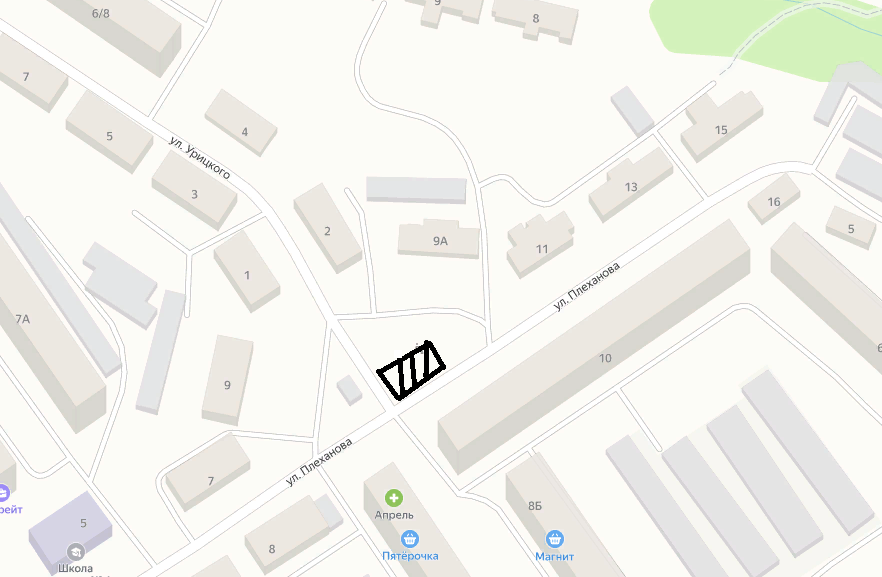 Руководитель  аппарата                                                           О.Н. СазановаПриложение № 1к постановлению администрациимуниципального районаот __________ г. № ________№ п/пМесто расположения земельного участкаТип развлекательного объектаПериод размещенияПлощадь объектаСхема и кадастровый номер земельного участкаПримечание1.г. Вольск, ул. Революционная, напротив домов №№ 8-12Прокат машинок (до 8 машинок) апрель-сентябрь400 м264:42:000000:15464Приложение к схеме № 1Субъект малого предпринимательства2.г. Вольск, ул. Революционная, напротив домов № № 12-16Прокат машинок (до 8 машинок)апрель-сентябрь400 м264:42:000000:15464Приложение к схеме № 2Субъект малого предпринимательства3.г. Вольск, ул. Революционная, напротив домов  №№ 18-20Прокат машинок (до 8 машинок)апрель-сентябрь500 м264:42:000000:15464Приложение к схеме № 3Субъект малого предпринимательства4.г. Вольск, ул. Революционная, напротив домов  №№ 22-24Прокат машинок (до 8 машинок)апрель-сентябрь400 м264:42:000000:15464Приложение к схеме № 4Субъект малого предпринимательства5.г. Вольск, ул. Революционная, напротив домов  №№ 24-26АПрокат машинок (до 8 машинок)апрель-сентябрь400 м264:42:000000:15464Приложение к схеме № 5Субъект малого предпринимательства6.г. Вольск, сквер на площади Х-летия ОктябряАттракционапрель-сентябрь320 м264:42:010108:15Приложение к схеме № 6Субъект малого предпринимательства7.г. Вольск, сквер на площади Х-летия ОктябряАттракционапрель-сентябрь150 м264:42:010108:15Приложение к схеме № 7Субъект малого предпринимательства8.г. Вольск, сквер на площади Х-летия ОктябряБатут апрель-сентябрь200 м264:42:010108:15Приложение к схеме № 8Субъект малого предпринимательства9.г. Вольск, сквер на площади Х-летия ОктябряАттракционапрель-сентябрь200 м264:42:010108:15Приложение к схеме № 9Субъект малого предпринимательства10г.Вольск, между домов по ул.Урицкого, д.2 и ул.Плеханова, д.10Батутапрель-сентябрь15064:42:030407Приложение к схеме № 10Субъект малого предпринимательства